АННОТАЦИЯ рабочей программы дисциплины Аллергология (вариативная часть)по направлению подготовки 31.08.45«Пульмонология»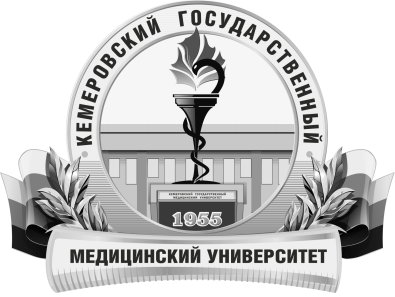 КЕМЕРОВСКИЙ ГОСУДАРСТВЕННЫЙ МЕДИЦИНСКИЙ УНИВЕРСИТЕТКафедра госпитальной терапии и клинической фармакологииТрудоемкость в часах / ЗЕ72/2Цель изучения дисциплиныЦелью освоения дисциплины «Аллергология» является закрепление теоретических знаний, развитие практических умений и навыков по аллергологии, необходимых для решения профессиональных задач у врача пульмонологаМесто дисциплины в учебном планеБлок 1. Вариативная часть«Анатомия», «Гистология, цитология, эмбриология», «Биологическая химия», «Нормальная физиология», «Патологическая физиология, клиническая патофизиология», «Пропедевтика внутренних болезней», «Фармакология», «Факультетская терапия».Клиническая ординатура, циклы первичной профессиональной переподготовкиПК-1,ПК-2,ПК-4, ПК-5, ПК-6,  ПК-8Изучаемые темыВиды учебной работыКонтактная работа обучающихся с преподавателемАудиторная (виды):лекции;клинические практические занятия.Внеаудиторная (виды):консультации.Самостоятельная работаустная;письменная;- практическая.Форма промежуточного контроляЗачет, тестирование